Российская  Федерация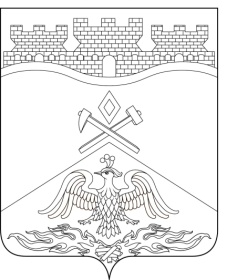 Ростовская  областьг о р о д   Ш а х т ыГОРОДСКАЯ ДУМАРЕШЕНИЕ № 45654-го заседания городской Думы города ШахтыПринято 19 декабря 2023 годаО внесении изменений в«Правила землепользования и застройкимуниципального образования «Город Шахты»В целях создания условий для устойчивого развития территорий муниципального образования «Город Шахты», создания условий для планировки территорий, обеспечения прав и законных интересов физических и юридических лиц, в том числе правообладателей земельных участков и объектов капитального строительства, создания условий для привлечения инвестиций, в том числе путем предоставления возможности выбора наиболее эффективных видов разрешенного использования земельных участков и объектов капитального строительства, руководствуясь статьей 33 Градостроительного кодекса Российской Федерации, городская Дума города ШахтыРЕШИЛА:Внести в решение городской Думы города Шахты от 23.07.2009 №594 «Об утверждении Правил землепользования и застройки муниципального образования «Город Шахты» (далее – Правила) следующие изменения:1) в статье 23:а) часть 2:- дополнить пунктом 3.1 следующего содержания:«3.1) несоответствие сведений о местоположении границ населенных пунктов (в том числе в случае выявления пересечения границ населенного пункта (населенных пунктов) с границами земельных участков), содержащихся в документах территориального планирования, содержащемуся в Едином государственном реестре недвижимости описанию местоположения границ указанных населенных пунктов, которое было изменено в соответствии с федеральным законом при внесении в Единый государственный реестр недвижимости сведений о границах населенных пунктов;»;- дополнить пунктом 8 следующего содержания:«8) несоответствие сведений о границах территориальных зон, содержащихся в правилах землепользования и застройки муниципального образования «Город Шахты», содержащемуся в Едином государственном реестре недвижимости описанию местоположения границ указанных территориальных зон, которое было изменено в соответствии с федеральным законом при внесении в Единый государственный реестр недвижимости сведений о границах территориальных зон.»;б) часть 10 после слов «объектов культурного наследия,» дополнить словами «границ населенных пунктов,»;в) дополнить частью 13 следующего содержания:«13. В случае изменения описания местоположения границ территориальной зоны (территориальных зон) в связи с устранением пересечения указанных границ с границами земельных участков Администрация города Шахты обеспечивает в порядке, установленном частями 5 и 6 настоящей статьи, внесение изменений в правила землепользования и застройки муниципального образования «Город Шахты» путем приведения их в соответствие со сведениями, указанными в уведомлении, направленном органом регистрации прав.»;2) в части 2 статьи 37:а) в таблице «Основные виды разрешенного использования»:- после строки:«»дополнить строкой следующего содержания:«»; - после строки:«»дополнить строками следующего содержания:«»; б) в таблице «Условно разрешенные виды использования» строки:«» исключить; 3) в статье 52:а) строку с кодом 3.3 «Бытовое обслуживание»в столбце 6 «Иные показатели» таблицы дополнить словами «Минимальный процент озеленения земельного участка – 30%.»;б) строку с кодом 4.2 «Объекты торговли (торговые центры, торгово-развлекательные центры (комплексы)» в столбце 6 «Иные показатели» таблицы дополнить словами «Минимальный процент озеленения земельного участка – 20%.»;в) строку с кодом 4.4 «Магазины» в столбце 6 «Иные показатели» таблицы дополнить словами «Минимальный процент озеленения земельного участка – 30%.»;г) строку с кодом 4.6 «Общественное питание» в столбце 6 «Иные показатели» таблицы дополнить словами «Минимальный процент озеленения земельного участка – 30%.»;д) строку с кодом 4.7 «Гостиничное обслуживание» в столбце 6 «Иные показатели» таблицы дополнить словами «Минимальный процент озеленения земельного участка – 40%.»;е) строку с кодом 6.0 «Производственная деятельность» в столбце 6 «Иные показатели» таблицы дополнить словами «Минимальный процент озеленения земельного участка – 30%.»;ж) строку с кодом 6.2 «Тяжелая промышленность» в столбце 6 «Иные показатели» таблицы дополнить словами «Минимальный процент озеленения земельного участка – 30%.»;з) строку с кодом 6.2.1 «Автомобилестроительная промышленность» в столбце 6 «Иные показатели» таблицы дополнить словами «Минимальный процент озеленения земельного участка – 30%.»;и) строку с кодом 6.3 «Легкая промышленность» в столбце 6 «Иные показатели» таблицы дополнить словами «Минимальный процент озеленения земельного участка – 30%.»;к) строку с кодом 6.3.1 «Фармацевтическая промышленность» в столбце 6 «Иные показатели» таблицы дополнить словами «Минимальный процент озеленения земельного участка – 30%.»;л) строку с кодом 6.4 «Пищевая промышленность» в столбце 6 «Иные показатели» таблицы дополнить словами «Минимальный процент озеленения земельного участка – 30%.»;м) строку с кодом 6.5 «Нефтехимическая промышленность» в столбце 6 «Иные показатели» таблицы дополнить словами «Минимальный процент озеленения земельного участка – 30%.»;н) строку с кодом 6.6 «Строительная промышленность» в столбце 6 «Иные показатели» таблицы дополнить словами «Минимальный процент озеленения земельного участка – 30%.»;о) дополнить частями 3,4 следующего содержания:«3. Возможность предоставления отклонений от предельных параметров озеленения земельных участков с видом разрешенного использования «3.3 Бытовое обслуживание», «4.2 Объекты торговли (торговые центры, торгово-развлекательные центры (комплексы)», «4.4 Магазины», «4.6 Общественное питание», «4.7 Гостиничное обслуживание» подлежит оценке Комиссией в совокупности при соблюдении требований технических регламентов и возможности озеленения свободной смежной территории за пределами земельного участка или иной свободной территории в границах элемента планировочной структуры, в границах которого расположен земельный участок, относительно которого запрашиваются отклонения, на величину запрашиваемых отклонений.4. Возможность предоставления отклонений от предельных параметров озеленения земельных участков с видом разрешенного использования «6.0 Производственная деятельность», «6.2 Тяжелая промышленность», «6.2.1 Автомобилестроительная промышленность», «6.3 Легкая промышленность», «6.3.1 Фармацевтическая промышленность», «6.4 Пищевая промышленность», «6.5 Нефтехимическая промышленность», «6.6 Строительная промышленность» подлежит оценке Комиссией в совокупности при соблюдении требований технических регламентов и возможности озеленения санитарно-защитной зоны земельного участка, относительно которого запрашиваются отклонения, на величину запрашиваемых отклонений.».Настоящее решение вступает в силу со дня его официального обнародования за исключением положений, для которых настоящим решением установлены иные сроки вступления их в силу.Пункт 1 части 1 настоящего решения вступает в силу с 1 февраля 2024 года.Контроль за исполнением настоящего решения возложить на заместителя главы Администрации города Шахты Д.А. Третьякова и комитет городской Думы города Шахты по градостроительству, землепользованию и транспорту (Долгопятов А.Б.).Председатель городской Думы – глава города Шахты								           К. Корнеев19 декабря 2023 годаРазослано: Министерству региональной политики и массовых коммуникаций Правительства РО, Администрации города Шахты, ДАГ и ТР, прокуратуре, СМИ, дело.7.1.1 Железнодорожные путиРазмещение железнодорожных путей7.2 Автомобильный транспортРазмещение зданий и сооружений автомобильного транспорта. Содержание данного вида разрешенного использования включает в себя содержание видов разрешенного использования с кодами 7.2.1 - 7.2.3 7.2.1 Размещение автомобильных дорогРазмещение автомобильных дорог за пределами населенных пунктов и технически связанных с ними сооружений, придорожных стоянок (парковок) транспортных средств в границах городских улиц и дорог, за исключением предусмотренных видами разрешенного использования с кодами 2.7.1 «Хранение автотранспорта», 4.9 «Служебные гаражи», 7.2.3 «Стоянки транспорта общего пользования», а также некапитальных сооружений, предназначенных для охраны транспортных средств; размещение объектов, предназначенных для размещения постов органов внутренних дел, ответственных за безопасность дорожного движения7.2.2 Обслуживание перевозок пассажировРазмещение зданий и сооружений, предназначенных для обслуживания пассажиров, за исключением объектов капитального строительства, размещение которых предусмотрено содержанием вида разрешенного использования с кодом 7.6 «Внеуличный транспорт»7.2.3 Стоянки транспорта общего пользованияРазмещение стоянок транспортных средств, осуществляющих перевозки людей по установленному маршруту7.2.2 Обслуживание перевозок пассажировРазмещение зданий и сооружений, предназначенных для обслуживания пассажиров, за исключением объектов капитального строительства, размещение которых предусмотрено содержанием вида разрешенного использования с кодом 7.6 «Внеуличный транспорт»7.2.3 Стоянки транспорта общего пользованияРазмещение стоянок транспортных средств, осуществляющих перевозки людей по установленному маршруту